ҠАРАР                                                           ПОСТАНОВЛЕНИЕ«14» март 2018 й.			     	№14         	                    «14»марта 2019 гОб организации безаварийного пропуска «Паводка – 2019 г.»В соответствие с Законом Российской Федерации от 21.12.1994 года № 68-ФЗ  «О защите населения и территорий от чрезвычайных ситуаций природного и техногенного характера», распоряжением Правительства Республики Башкортостан от 11.03.2019г. №191-р, в целях обеспечения своевременной и качественной подготовки мостов, коммунально-энергетических  сетей, инженерных коммуникаций, организаций к безаварийному пропуску весеннего половодья на территории муниципального района Баймакский район РБ в 2019 году, а также защиты населения и сохранения материальных ценностей,  Татлыбаевский сельсовет муниципального района Баймакский район Республики БашкортостанПОСТАНОВЛЯЕТ:Утвердить состав противопаводковой комиссии сельского поселения Татлыбаевский сельсовет муниципального района Баймакский район с распределением обязанностей (по согласованию,  приложение №1);Утвердить согласованной план мероприятий по безаварийному пропуску весеннего половодья на территории сельского поселения Татлыбаевский сельсовет муниципального района Баймакский район (приложение №2)Рекомендовать:                    членам комиссии вести постоянное наблюдение и держать под контролем                     объекты:-  мост  на участке дороги  Хасаново  –  Янзигитово; -  мост  на участке дороги  Татлыбаево – Абдрахманово.4. При необходимости организовать круглосуточное дежурство в        д.Абдрахманово  улицы С.Юлаева и Молодежная, южные окраины (11    домов) . Не допустить перекрытие труб льдами возле деревни Янзигитово,     с.Татлыбаево.             5. Директору МОБУ ООШ д.Карышкино Кагарманову У.А., зав.фил.НОШ                    с.Татлыбаево Ишмуллиной А.Г., зав.фил.МОБУ ООШ д.Янзигитово                 Рафиковой Ф.Р. организовать проведение дополнительных уроков по                 безопасности на водных объектах и дежурство учителей во время паводка.            6. Контроль за выполнением данного постановления оставляю за собой. Глава сельского поселения                                    Р.А.Идрисов                                                           Приложение № 1                                                                   к постановлению №14 от 14.03.2019 годаВ связи с весенними паводками, в целях не допущения, каких либо бедствий или несчастных случаев на территории сельского поселения Татлыбаевский сельсовет создать из числа руководителей специалистов состав противопаводковой комиссии по сельскому поселению Татлыбаевский сельсовет:- Идрисов Р.А. – председатель комиссии, Глава сельского поселения Татлыбаевский сельсовет;-Давлетбаев Д.Р.-зам. председателя;- Буранбаев И.М. – член комиссии (по согласованию) Глава «КФХ Буранбаев И.М.»; рекомендовать привлечь при необходимости: 2 трактора МТЗ-80.1  с бульдозером.- Ахметов Л.Ф. – член комиссии (по согласованию), Глава «КФХ Ахметов Л.Ф.»; рекомендовать привлечь при необходимости: трактор МТЗ-80 и погрузчик К-701.-Юлдашбаев И.Р.- член комиссии (по согласованию), Глава «КФХ Юлдашбаев И.Р.»; рекомендовать привлечь при необходимости: трактор МТЗ-80.1 с бульдозером.- Куланбаев Ф.И. – член комиссии, (по согласованию) Глава «КФХ Куланбаев Ф.И.»; рекомендовать привлечь при необходимости: МТЗ-80.1  с бульдозером.Приложение № 2 к постановлению № 14 от 14.03.2019 г.План мероприятий  по безаварийному пропуску  весеннего половодья на территории сельского поселения Татлыбаевский сельсовет муниципального района Баймакский район РБ в 2019 году.Управляющая делами:			Д.М.ЮлдашбаеваБАШ?ОРТОСТАН  РЕСПУБЛИКА№Ы БАЙМА?  РАЙОНЫМУНИЦИПАЛЬ   РАЙОНЫНЫ*ТАТЛЫБАЙ   АУЫЛ   СОВЕТЫАУЫЛ   БИЛ»М»№ЕХАКИМИ»ТЕ453656  Татлыбай ауылы,Г.Татлыбаев урамы, 48АТел. (34751) 4-45-38.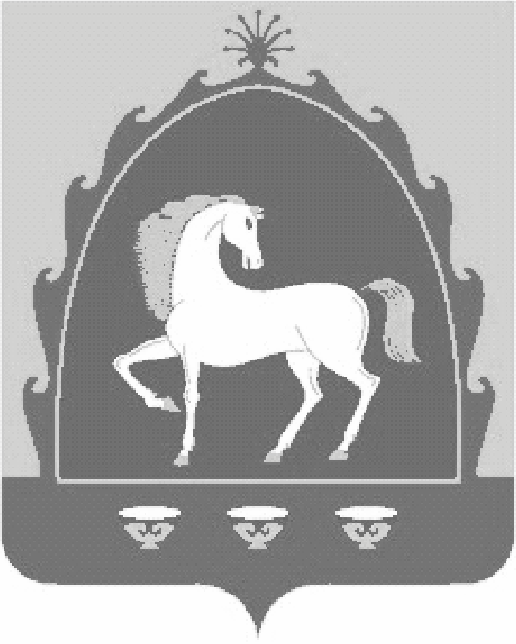 АДМИНИСТРАЦИЯ СЕЛЬСКОГО   ПОСЕЛЕНИЯ ТАТЛЫБАЕВСКИЙ   СЕЛЬСОВЕТ МУНИЦИПАЛЬНОГО   РАЙОНА БАЙМАКСКИЙ  РАЙОН РЕСПУБЛИКИ БАШКОРТОСТАН453656  село Татлыбаево, ул.Г.Татлыбаева, 48АТел. (34751) 4-45-38.№п/пНаименование мероприятияСрок исполненияОтветственные1.Создание противопаводковой комиссии, утверждение планов мероприятийдо 14.03.2019 Сельская администрация, руководители организаций2.Организации дежурства ответственных лиц. Проведение инструктажа. до 14.03.2019Руководители организаций3.Постоянное наблюдение и держать под контролем   объекты:-  мост  на участке дороги  Хасаново  –  Янзигитово; -  мост  на участке дороги  Татлыбаево – Абдрахманово.постоянноЧлены комиссии